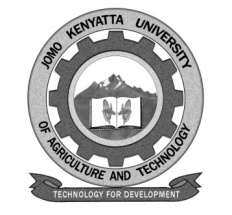 W1-2-60-1-6JOMO KENYATTA UNIVERSITY OF AGRICULTURE AND TECHNOLOGYUNIVERSITY EXAMINATIONS 2020/2021YEAR IV SEMESTER II SPECIAL/ SUPPLEMENTARY EXAMINATION FOR THE DEGREE OF BACHELOR OF SCIENCE IN HORTICULTUREAHS 2407: ORNAMENTAL HORTICULTUREDATE: MARCH 2021	                                                                                     TIME: 2 HOURS   INSTRUCTIONS:	ANSWER ALL QUESTIONS QUESTION ONE: 20 MARKSa.	Explain the importance of proper plant management in the interior space.	(2 marks)b.	Describe plant attributes considered when judging foliage plants for interior space use.										(4 marks)c.	Using examples, discuss the architectural use of interior plants in interior space.												(4 marks)d.	Discuss environmental factors that are considered when selecting plants for interior use.									(10 marks)QUESTION TWO: 15 MARKSa.	Explain the methods of indoor plant installation.				(4 marks)b.	Discuss factors to consider when selecting containers for pot plants.	(6 marks)c.	Explain the unique problem that interior foliage plant encounter.	(5 marks)QUESTION THREE: 15 MARKSa.	Describe how water can be unavailable for container plants.		(5 marks)b.	Discuss factors that affect light intensity in the indoor space.		(5 marks)c.	Explain how humidity can be increased in the indoor space to facilitate healthy indoor plants. 								(5 marks)QUESTION FOUR: 20 MARKSa.	Illustrate the practical construction of hanging baskets.			(7 marks)b.	Differentiate between oriental and European style of floral arrangement.	(7 marks)c.	 Discuss the three pillars of interior design.				(6 marks)